Reconnaissance de la prestation de soins de santé axés sur la valeurLa reconnaissanceLes systèmes de santé au Canada et ailleurs dans le monde tablent de plus en plus sur les soins axés sur la valeur comme moyen d’améliorer la prestation de soins hautement intégrés. Le concept vise à créer de la valeur pour les patients tout au long de leur cheminement dans le système de soins et à maximiser les résultats pour la santé par dollar dépensé, ce qu’on appelle la valeur pour le patient. Adopter une approche axée sur la valeur exige de réformer un système bien établi dans lequel on fait des paiements fondés sur des volumes de service pour adopter une nouvelle approche où le paiement est lié à la valeur et à la qualité. La formule suivante explique le mieux les soins de santé axés sur la valeur :Résultats pour la santéValeur pour le patient = ---------------------------------------------------------                 		 CoûtLe prixCe prix vise à mieux faire connaître et comprendre le concept des soins de santé axés sur la valeur en rendant honneur à une organisation ou une équipe qui est déterminée à changer la façon dont les soins sont administrés et ainsi obtenir de meilleurs résultats pour les patients. Cela signifie que les patients reçoivent des soins optimaux au bon moment, au bon endroit et au bon coût.Le Collège canadien des leaders en santé est conscient du fait que différents segments du secteur de la santé utilisent une terminologie différente pour décrire les personnes qu’ils servent. Bien que le terme « patient » soit utilisé dans ce document, il est considéré comme un concept qui englobe tous les types de clients.Puisque les soins de santé axés sur la valeur sont un concept nouveau au Canada, les équipes ou organisations sélectionnées pourraient avoir une expérience limitée à laquelle se référer concernant leurs nouvelles initiatives fondées sur la valeur créée pour le patient. On évaluera donc :l’approche des soins de santé axés sur la valeur adoptée par l’organisation;les résultats centrés sur le patient obtenus;le coût, dans la mesure où il est possible de le déterminer pour le vécu du patient pendant l’initiative; etce qui importe le plus, les résultats mentionnés par le patient indiquant, entre autres, la façon dont ce modèle a amélioré les soins qu’il a reçus et l’expérience qu’il a vécue.L’organisation ou l’équipe sélectionnée recevra un trophée en verre gravé. S'il redevient possible à l'avenir de se réunir en personne pour l'événement, le Collège paiera aussi les frais de déplacement et d’hébergement d'une personne représentant l'équipe ou l’organisation gagnante afin qu'elle assiste à la soirée Hommage aux leaders en santé, et elle recevra une inscription gratuite à la Conférence nationale du CCLS. L’organisation ou l’équipe sélectionnée recevra aussi une bourse de 2 500 $ pour la tenue d’une activité éducative sur le leadership afin de favoriser l’adoption de pratiques exemplaires en matière de soins de santé axés sur la valeur dans l’organisation. AdmissibilitéLes équipes et les organisations opérant au Canada peuvent soumettre leur candidature. Les équipes qui ont collaboré à l’initiative peuvent exister au sein d’une seule organisation ou à l’intérieur d’un système de santé.L’équipe ou l’organisation candidate retenue adoptera le concept des soins de santé axés sur la valeur en accordant une large place à l’engagement des partenaires et des patients. En outre, elle mesurera les résultats pertinents pour le patient et utilisera ces résultats pour guider les améliorations des soins. Le candidat choisi s’efforcera de créer de la valeur pour le patient en allant au-delà de l’efficacité dans sa détermination à parvenir à l’efficience des soins. Son approche des soins inclura les patients, sera dirigée par l’équipe de soins en collaboration avec d’autres partenaires et sera axée sur l’apprentissage et l’amélioration continus.Mises en candidatureLes mises en candidature doivent être faites par un membre du Collège et être soumises au plus tard le 1er février 2024.Pour faire une mise en candidature, veuillez utiliser le modèle à la page suivante. Les mises en candidature doivent être soumises en ligne sous forme d’un seul fichier PDF en utilisant le formulaire des prix pour les équipes et les organisations, et elles doivent comprendre les éléments suivants : Le formulaire de mise en candidature dûment rempli (en ligne);Un modèle de mise en candidature dûment rempli; etUne lettre d’appui d’un chef de la direction ou d’un cadre supérieur remplaçant qui est un membre du Collège;Veuillez noter que les annexes ne sont pas acceptées.Reconnaissance de l’excellence de la prestation de soins de santé axés sur la valeur – Modèle de mise en candidatureÉquipe ou organisation mise en candidature :Nom de la personne proposant :Rapport (maximum de 2 500 mots. Veuillez respecter cette limite. Le Collège se réserve le droit de rejeter les mises en candidature dont le nombre de mots dépasse cette limite.)Veuillez remplir les sections ci-dessous.L’approche des soins de santé axés sur la valeur adoptée par l’organisation (30 POINTS)Décrivez l’initiative que vous mettez en candidature et la façon dont elle constitue une approche des soins de santé axés sur la valeur, y compris la capacité d'influencer l'approche en matière de soins de santé axés sur la valeur à l'échelle du Canada.Décrivez comment la voix des patients et des familles a été prise en compte dans la prestation des soins.Comment votre équipe a-t-elle utilisé la mobilisation des patients comme outil pour améliorer continuellement les soins?Quels changements ont été apportés ou quels outils novateurs ont été mis au point pour mieux engager les patients?Les résultats centrés sur le patient obtenus (20 POINTS)Décrivez de quelle façon l’approche des soins axée sur la valeur a changé la façon dont les soins sont administrés. De quelle façon cette nouvelle approche a-t-elle influé sur les résultats centrés sur le patient? Inclure les degrés de mise en œuvre et de propagation.Donnez un aperçu des divers résultats centrés sur le patient que l’initiative a mesurés, y compris les données depuis le début de l’initiative jusqu’à la projection des résultats.Qu’est-ce que ces résultats ont appris à l’équipe et comment ont-ils été utilisés pour éclairer les moyens de poursuivre l’amélioration des soins?Quelle valeur cette initiative a-t-elle procurée aux patients? Le coût (20 POINTS)Comment les coûts ont-ils été évalués pour refléter les soins administrés pendant le cheminement des patients au cours de l’initiative?Y a-t-il eu des écarts de coûts dans le parcours des patients que vous n’avez pas réussi à évaluer? Veuillez fournir la mise en œuvre des coûts de l'initiative au système.Décrivez l’approche collaborative utilisée pendant l’initiative pour veiller à ce que les patients reçoivent des soins au bon moment, au bon endroit et au bon coût? Attentes / implications futures (30 POINTS)Quels autres projets d’amélioration des soins votre équipe prévoit-elle entamer à l’avenir à la suite des initiatives ci-dessus? Décrivez les résultats mentionnés par le patient indiquant, entre autres, la façon dont ce modèle a amélioré les soins qu’il a reçus et l’expérience qu’il a vécue.Reconnaissance rendue possible grâce à une subvention de :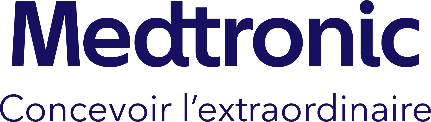 